חדר בריחה של יונה הנביא – בעקבות ספר יונה 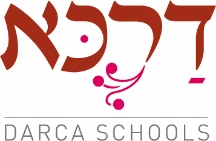 העבירו את הקישור לתלמידים.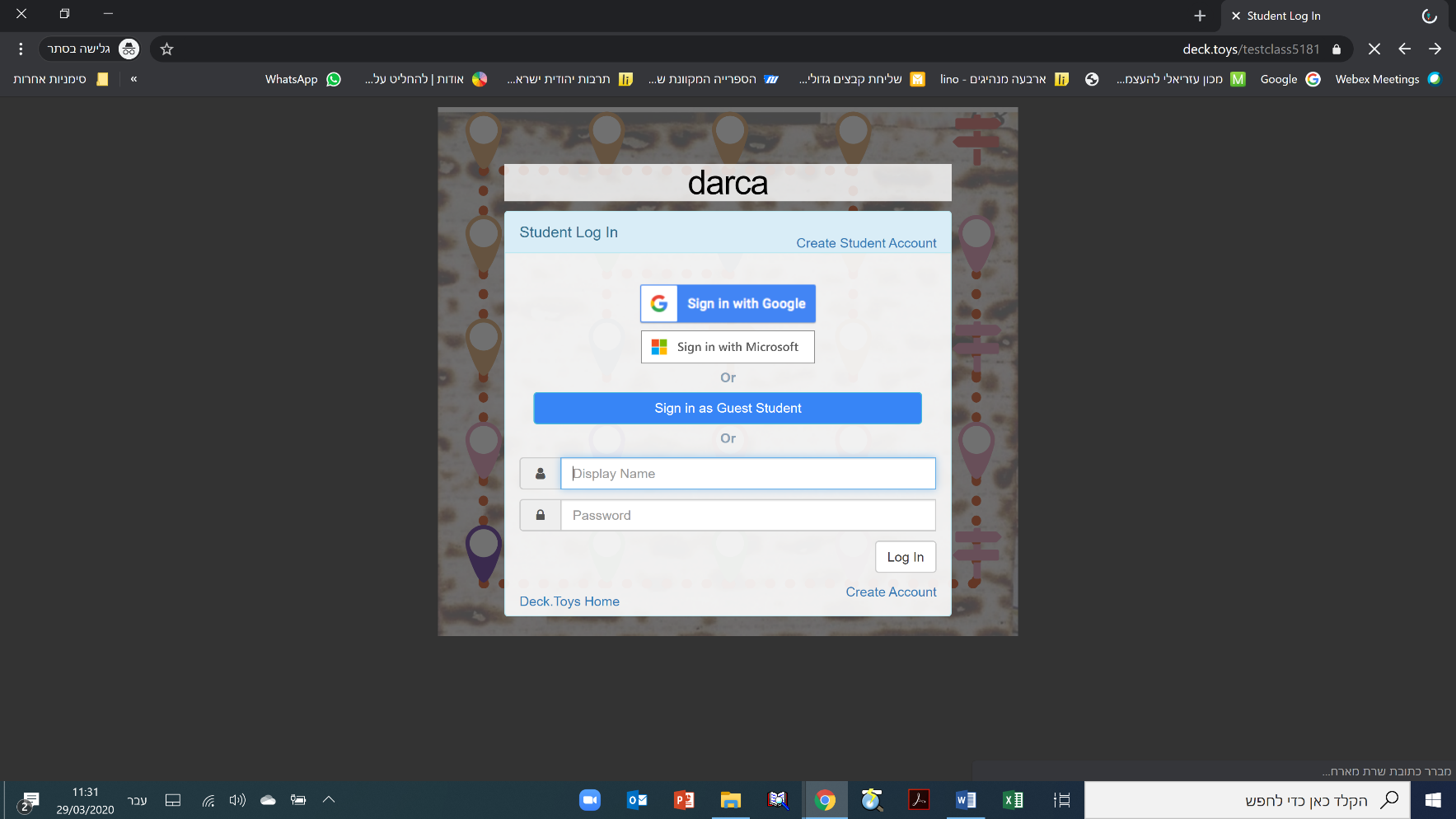 בלחיצה על הקישור https://deck.toys/bookofjonahמקבלים את החלון הבא:לוחצים  על   Sign in as Guest Studentרושמים שם פרטי ומתחילים למלא את המשימות.אם הצלחתם, המשימה האחרונה מקשרת לדף בוהתלמידים רושמים את פרטיהם להשתתפות בהגרלה .בהצלחה, מאיר אביטן- שאלות ניתן לפנות במייל.להלן התשובות למשחק / אין להפיץ לתלמידים, רקע לסייע לתלמידים שנתקעו...הסימןכניסה למשימהמנעול/ תשובהמשימהentryכניסה – רקע על הפעילות הוראההבריחהצפיה בסרטון וקריאת מידע זיהוי מקומות במפות – מנעוליםיפו      תרשיש    נינוהוירד יפו משימת מנעול תשובה - עירקמשימת קריאה מנעול – תשובה: ג הסערהמשימת מנעול תשובה - יפוצפיה בסרט מנעול – תשובה : להשברתשובות : האות c  / ישןהמלחיםמשימת מנעול תשובה: 2 השלמת פסוקים יונה מוטל אל הים משימת מנעול תשובה: 3קריאה וצפיה בסרטון +שאלות : תשובה c יונה במעי הדגה משימת מנעול תשובה: 72יונה במעי הדג – כתיבת טקסט הצווי השנימשימת מנעול תשובה: שנית התאמת פסוקים חזרה בתשובהמשימת מנעול כניסה : 3התאמת פסוקיםסיכום משימת מנעול תשובה:  בריחה התאמת פסוקים  וכותרות יונה מחוץ לעיר צפיה וסרטון מנעול- תשובה: תפילה משימת מנעול תשובה: 12000הקיקיוןצפיה ומנעול תשובה 10סימנים מנעול  תשובה קיקיון התאמה בין פסוקים יונה ביום הכיפוריםתשובה : תולעת רישום הסיבה לקריאת ספר יונה ביום הכיפורים